پر کردن موارد ستاره دار(*)الزامی است.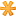 